1. Nội dung hoạt động:a) Chủ đề tháng: Chào mừng 67 năm ngày truyền thống Hội liên hiệp thanh niên Việt Nam 15/10/1956 – 15/10/2023b) Kế hoạch chi tiết:Trên đây là kế hoạch hoạt động tháng 10 năm 2023 của Ban chỉ huy Liên đội trường THCS Thị trấn Vĩnh Thuận./.HIỆU TRƯỞNGTRƯỜNG THCS THỊ TRẤNCỘNG HÒA XÃ HỘI CHỦ NGHĨA VIỆT NAMBCH LIÊN ĐỘIĐộc lập – Tự do – Hạnh phúcSố: 05/KH-BCHLĐTT. Vĩnh Thuận, ngày 28 tháng 9 năm 2023KẾ HOẠCH Hoạt động công tác đội và phong trào thiếu nhi tháng 10 năm 2023KẾ HOẠCH Hoạt động công tác đội và phong trào thiếu nhi tháng 10 năm 2023Thời gianNội dung công việcNgười thực hiệnTuần 5 tới tuần 8Từ 02/10đến 28/10- Theo dõi nề nếp học tập, sinh hoạt của đội viên trong chính khóa.- Tuyên truyền bệnh phong, bệnh đau mắt đỏ,  phòng chống covid, thực hiện ATGT, phòng chống ma túy , PCCC trong nhà trường - Thực hiện thể dục đầu giờ - Hoàn thiện hồ sơ chuẩn bị Đại hội liên đội năm học 2023-2024.- Đội viên kí cam kết ATGT, ma túy, phòng chống bạo lực học đường.- Họp báo tháng 10/2023- Tuyên truyền ý nghĩa ngày truyền thống Hội liên hiệp thanh niên Việt Nam 15/10/1956 – 15/10/2023- Đại hội liên đội trù bị và Đại hội liên đội chính thức năm học 2023-2024.- Tham gia các hội thi do NTN, huyện đoàn, Phòng giáo dục tổ chứcTPTBCHLĐNơi nhận:- Ban giám hiệu;- GVCN;- Đoàn thể nhà trường;- Lưu: VT, BCHLĐ. 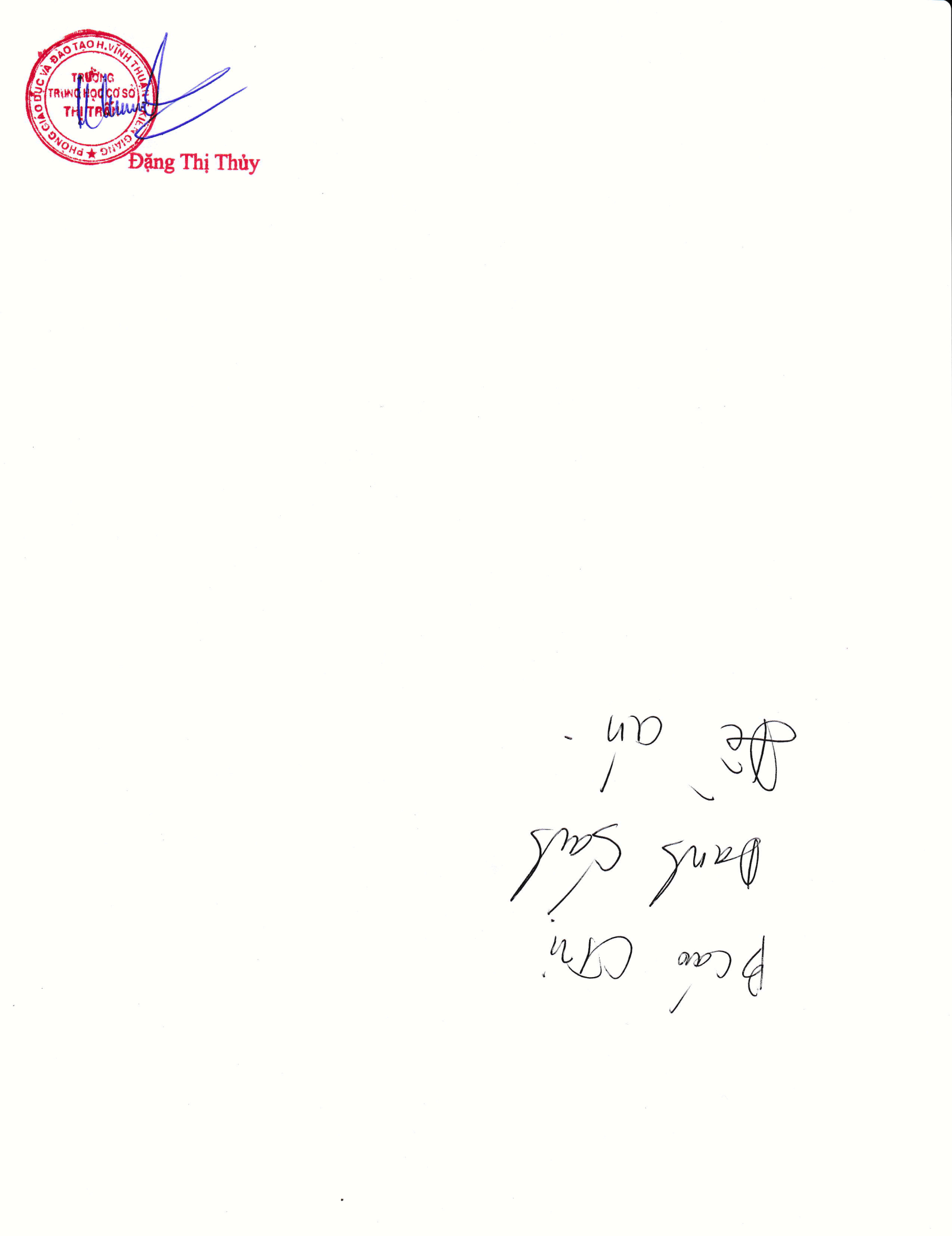 TM.BCH LIÊN ĐỘITỔNG PHỤ TRÁCH ĐỘINguyễn Quang Hiển